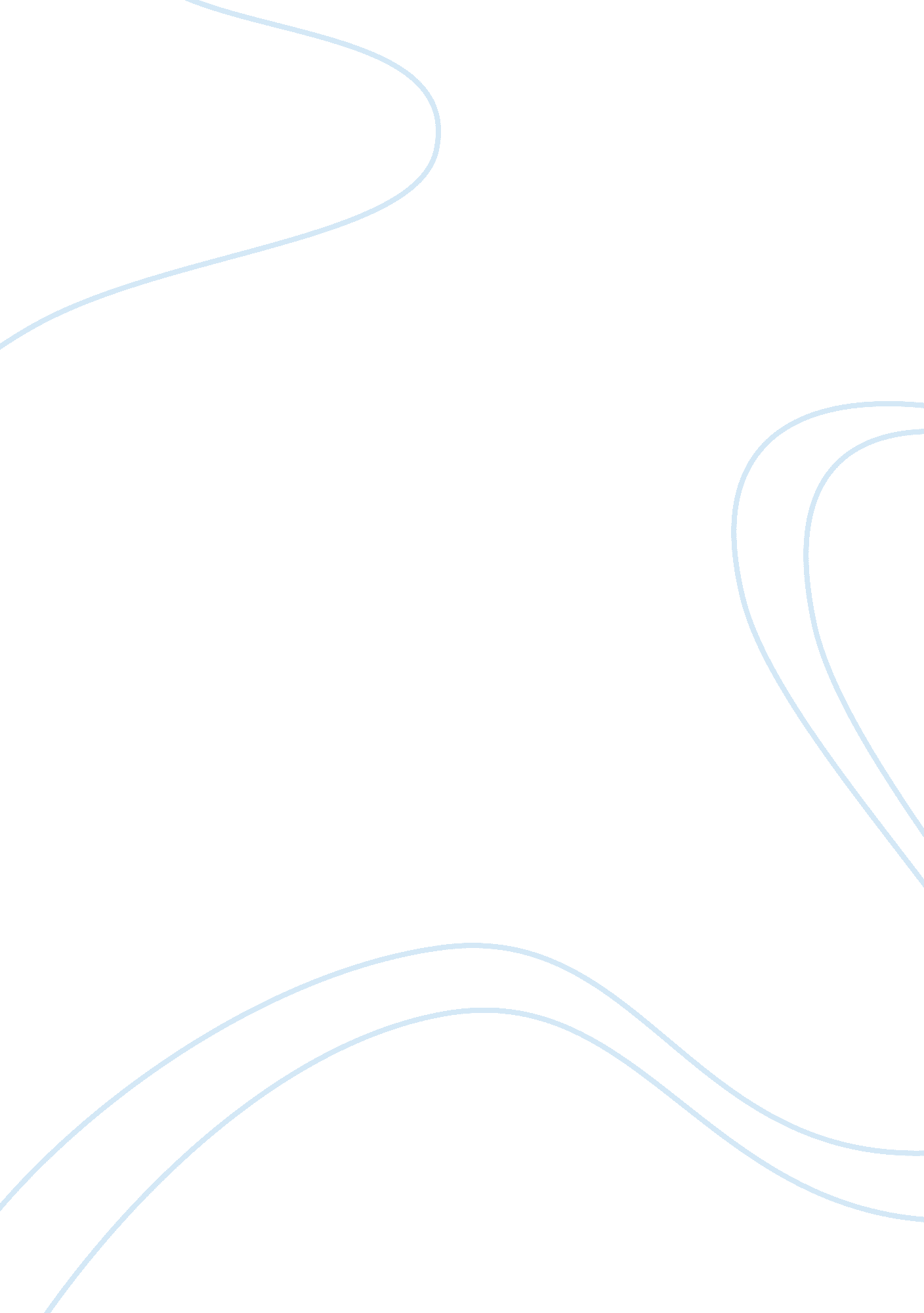 Researched argument essay -- written assignment 6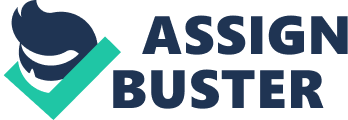 Researched Argument Essay -- Written Assignment 6 Due: Sunday, December 2, 5: 00 p. m. ineLearndropbox ***NO LATE SUBMISSIONS WITHOUT A WRITTEN EXCUSE*** For your next written assignment, I’m going to ask you to write aargument paper, using outside sources, on a topic of your choice. I encourage you to write about the same topic you chose for Written Assignment 5. Your textbook discusses argument in detail in Chapter Ten. General Instructions:                        1. You should construct an argument that develops and supports an argumentative thesis; 2. Your thesis should 1. state your subject, 2. state your position or your central claim, and 3. name your three reasons; 3. Your essay should have FIVE (5) paragraphs — an introduction with your argumentative thesis, three body paragraphs (one for each reason), and a conclusion; 4. You should use and incorporate at least five (5)outside sources in your essay, and at least one source should not be an internet-only source (e. g., website) and one source should be a book-length work; 5. You should document your sources within the text and also in a Reference Page according to APA (American Psychological Association) specifications; 5.       Establish a clear thesis statement or main idea in your opening; 6.       Develop your thesis/main idea by creating a logical organization of ideas, by using well-structured paragraphs and specific and relevant details, and by crafting clear sentences; 7.        Use a consistent and appropriate point of view; and 8.       Follow standard practices in spelling, punctuation, and grammar. 